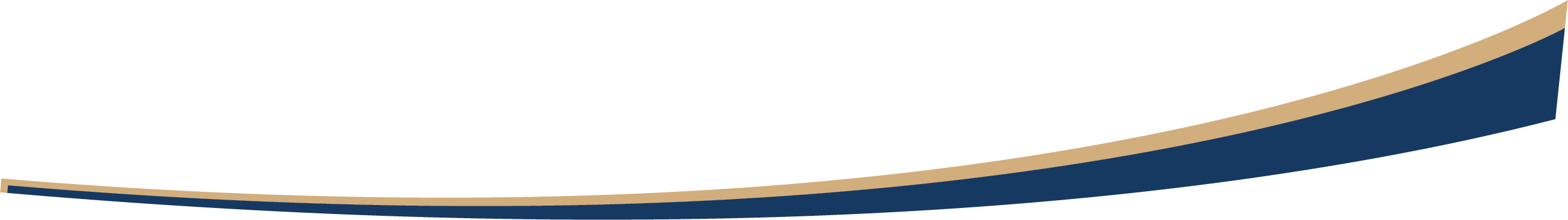 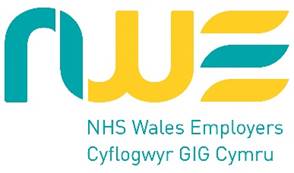 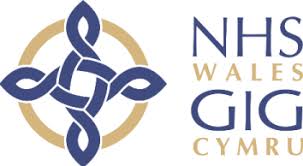 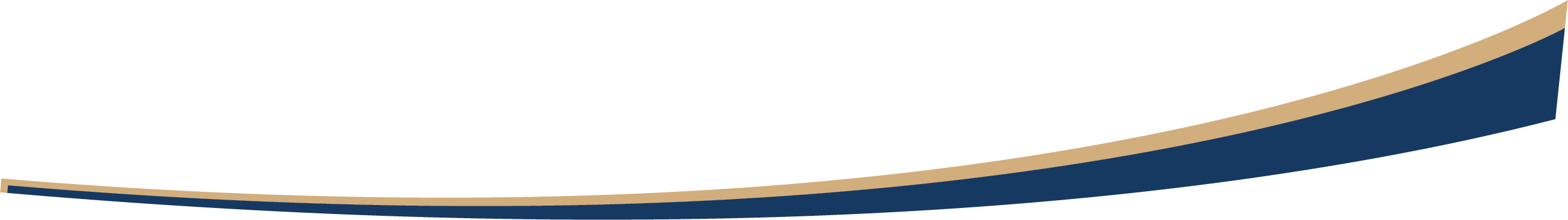 TEITL Y SWYDD 		Rheolwr Cymorth Prosiectau - Band 5TROSOLWG O’R SWYDD	Bydd y Rheolwr Cefnogi Prosiect yn rheoli'n annibynnol elfennau o brosiectau penodol fel y'u dirprwywyd.Bydd deiliad y swydd hefyd yn sicrhau bod methodolegau rheoli prosiect safonol yn cael eu defnyddio i gyflawni prosiectau'n llwyddiannusPrif Ddyletswyddau'r SwyddPrif Ddyletswyddau'r SwyddPrif Ddyletswyddau'r SwyddFfurfio, gweithredu a monitro cynnydd y prosiectau i sicrhau bod rhaglenni a ffrydiau gwaith prosiect yn cael eu cynllunio, eu dogfennu, a'u rheoli'n effeithiol i gynorthwyo i’w cyflwyno'n llwyddiannus.  Bydd hyn hefyd yn cynnwys cyfrifoldeb am baratoi dogfennaeth ac olrhain cynlluniau a buddion prosiect. Ffurfio, gweithredu a monitro cynnydd y prosiectau i sicrhau bod rhaglenni a ffrydiau gwaith prosiect yn cael eu cynllunio, eu dogfennu, a'u rheoli'n effeithiol i gynorthwyo i’w cyflwyno'n llwyddiannus.  Bydd hyn hefyd yn cynnwys cyfrifoldeb am baratoi dogfennaeth ac olrhain cynlluniau a buddion prosiect. Ffurfio, gweithredu a monitro cynnydd y prosiectau i sicrhau bod rhaglenni a ffrydiau gwaith prosiect yn cael eu cynllunio, eu dogfennu, a'u rheoli'n effeithiol i gynorthwyo i’w cyflwyno'n llwyddiannus.  Bydd hyn hefyd yn cynnwys cyfrifoldeb am baratoi dogfennaeth ac olrhain cynlluniau a buddion prosiect. Yn gyfrifol iYn gyfrifol iYn gyfrifol iO ran adrodd:       Atebol:     Yn broffesiynol:     Prif GyfrifoldebauPrif GyfrifoldebauPrif GyfrifoldebauCyfathrebiadauCyfathrebu gwybodaeth fusnes sensitif gymhleth a materion sy'n ymwneud â'r prosiect, gan gynnwys briffiau ac adroddiadau.Bydd gofyn i ddeiliad y swydd gynnal perthynas adeiladol gydag ystod eang o randdeiliaid mewnol ac allanol.Defnyddio sgiliau cyfathrebu a negodi cadarn i oresgyn rhwystrau i ddealltwriaeth a chyflawni a dod i gytundeb ar y cyd mewn perthynas â datblygu atebion a gwelliannau newydd i’r gwasanaeth. Bod yn ganolbwynt ar gyfer cyfathrebu ar gyfer y rhaglen a sicrhau bod gwybodaeth yn cael ei lledaenu i’r holl bartïon a nodir.Gwella a MonitroMonitro cynnydd ystod o ffrydiau gwaith, gan feintioli bylchau mewn adnoddau, nodi risgiau i gyflawni a phennu'r opsiynau sydd ar gael i'w hargymell i'r arweinydd a fyddai'n sicrhau gweithredu amserol a chyflawni'r darn o waithGwerthuso ac asesu perfformiad y prosiect i amlygu meysydd risg a darparu gwerthusiad o'r opsiynau i'w datrysCipio a monitro risgiau a materion prosiect, gan ddod â nhw i sylw uwch staff y rhaglen fel y bo'n briodolYmgymryd ag adrodd a dadansoddi gwybodaeth i gefnogi cyflawni prosiectau trwy ddefnyddio amrywiaeth o gymwysiadau TG.Cymhwyso rheolaeth risg i gydlynu risgiau prosiect a sicrhau bod cynlluniau lliniaru yn eu lle gan berchnogion risgDadansoddi a dehongli tueddiadau a deillio proffiliau a chynlluniau manwl gan ddiweddaru a mireinio yn ôl y gofyn.Cynllunio a DylunioCynllunio a chyflawni elfennau penodol o'r prosiect fel y dirprwyir gan gysylltu â ffrydiau gwaith a rhanddeiliaid amlddisgyblaethol Defnyddio dulliau rheoli prosiect ar gyfer cynllunio, amserlennu, ac olrhain tasgau prosiectau, darparu cymorth gweinyddol a thechnegol i Reolwyr Rhaglen / Prosiect.Trefnu cyfarfodydd neu ddigwyddiadau a chynorthwyo gyda gofynion rheoli dyddiaduron unigolion mewn cysylltiad â’r portffolio gwaithDatblygu PolisïauDatblygu polisïau a gwella gwasanaethau ar gyfer maes gwaith dirprwyedig sy'n cefnogi'r prosiect/rhaglen. Yn gyfrifol am weithredu polisïau sy'n ymwneud â'r prosiect ar lefel weithredolCyllid a ChyllidebBod yn gyfrifol am gynnal ac archebu stoc/cyflenwadau ac am ddarparu’r gwasanaeth hwn i brosiectau/rhaglenni a ddyrannwyd.Rheolaeth, Arweinyddiaeth a HyfforddiantBydd disgwyl i ddeiliad y swydd ddarparu hyfforddiant ar system gweinyddu prosiect/busnes i staff ar bob lefel ar draws y sefydliad.Digidol a GwybodaethSefydlu a chynnal systemau priodol ar gyfer cofnodi a diweddaru gwybodaeth am brosiectau yn effeithiol. Sicrhau bod trefniadau ffeilio electronig a threfniadau ffeilio priodol eraill yn cael eu rhoi ar waith ar gyfer y prosiect dynodedig, bod gan bobl awdurdodedig o fewn a thu allan i'r prosiect neu'r rhaglen fynediad at ddogfennau priodol a bod cyfrinachedd yn cael ei gynnal yn ôl yr angen.Yn gyfrifol am weithredu a chynnal a chadw systemau gwybodaeth prosiectau a chronfeydd data gan gynnwys y rhai a ddefnyddir i symud gwaith cynllunio prosiectau yn ei flaen ac i bennu amserlen waith briodol ar gyfer staff y prosiectDefnyddio ystod eang o gymwysiadau TG i lunio adroddiadau yn seiliedig ar ystod o wybodaeth o amrywiaeth o ffynonellau, gan gyflwyno i grwpiau yn ôl yr angen.Gwerthuso ac ArchwilioRhoi cyngor ar weithgareddau ymchwil mewn meysydd newydd, gan ystyried tystiolaeth o fannau eraill.Gwerthuso perfformiad y prosiect yn barhaus gan gynnwys monitro a meincnodi allbynnau gan ddefnyddio amrywiaeth o ddulliau ansoddol a meintiolCynnal archwiliadau cymhleth yn ymwneud â'r prosiectCyfathrebiadauCyfathrebu gwybodaeth fusnes sensitif gymhleth a materion sy'n ymwneud â'r prosiect, gan gynnwys briffiau ac adroddiadau.Bydd gofyn i ddeiliad y swydd gynnal perthynas adeiladol gydag ystod eang o randdeiliaid mewnol ac allanol.Defnyddio sgiliau cyfathrebu a negodi cadarn i oresgyn rhwystrau i ddealltwriaeth a chyflawni a dod i gytundeb ar y cyd mewn perthynas â datblygu atebion a gwelliannau newydd i’r gwasanaeth. Bod yn ganolbwynt ar gyfer cyfathrebu ar gyfer y rhaglen a sicrhau bod gwybodaeth yn cael ei lledaenu i’r holl bartïon a nodir.Gwella a MonitroMonitro cynnydd ystod o ffrydiau gwaith, gan feintioli bylchau mewn adnoddau, nodi risgiau i gyflawni a phennu'r opsiynau sydd ar gael i'w hargymell i'r arweinydd a fyddai'n sicrhau gweithredu amserol a chyflawni'r darn o waithGwerthuso ac asesu perfformiad y prosiect i amlygu meysydd risg a darparu gwerthusiad o'r opsiynau i'w datrysCipio a monitro risgiau a materion prosiect, gan ddod â nhw i sylw uwch staff y rhaglen fel y bo'n briodolYmgymryd ag adrodd a dadansoddi gwybodaeth i gefnogi cyflawni prosiectau trwy ddefnyddio amrywiaeth o gymwysiadau TG.Cymhwyso rheolaeth risg i gydlynu risgiau prosiect a sicrhau bod cynlluniau lliniaru yn eu lle gan berchnogion risgDadansoddi a dehongli tueddiadau a deillio proffiliau a chynlluniau manwl gan ddiweddaru a mireinio yn ôl y gofyn.Cynllunio a DylunioCynllunio a chyflawni elfennau penodol o'r prosiect fel y dirprwyir gan gysylltu â ffrydiau gwaith a rhanddeiliaid amlddisgyblaethol Defnyddio dulliau rheoli prosiect ar gyfer cynllunio, amserlennu, ac olrhain tasgau prosiectau, darparu cymorth gweinyddol a thechnegol i Reolwyr Rhaglen / Prosiect.Trefnu cyfarfodydd neu ddigwyddiadau a chynorthwyo gyda gofynion rheoli dyddiaduron unigolion mewn cysylltiad â’r portffolio gwaithDatblygu PolisïauDatblygu polisïau a gwella gwasanaethau ar gyfer maes gwaith dirprwyedig sy'n cefnogi'r prosiect/rhaglen. Yn gyfrifol am weithredu polisïau sy'n ymwneud â'r prosiect ar lefel weithredolCyllid a ChyllidebBod yn gyfrifol am gynnal ac archebu stoc/cyflenwadau ac am ddarparu’r gwasanaeth hwn i brosiectau/rhaglenni a ddyrannwyd.Rheolaeth, Arweinyddiaeth a HyfforddiantBydd disgwyl i ddeiliad y swydd ddarparu hyfforddiant ar system gweinyddu prosiect/busnes i staff ar bob lefel ar draws y sefydliad.Digidol a GwybodaethSefydlu a chynnal systemau priodol ar gyfer cofnodi a diweddaru gwybodaeth am brosiectau yn effeithiol. Sicrhau bod trefniadau ffeilio electronig a threfniadau ffeilio priodol eraill yn cael eu rhoi ar waith ar gyfer y prosiect dynodedig, bod gan bobl awdurdodedig o fewn a thu allan i'r prosiect neu'r rhaglen fynediad at ddogfennau priodol a bod cyfrinachedd yn cael ei gynnal yn ôl yr angen.Yn gyfrifol am weithredu a chynnal a chadw systemau gwybodaeth prosiectau a chronfeydd data gan gynnwys y rhai a ddefnyddir i symud gwaith cynllunio prosiectau yn ei flaen ac i bennu amserlen waith briodol ar gyfer staff y prosiectDefnyddio ystod eang o gymwysiadau TG i lunio adroddiadau yn seiliedig ar ystod o wybodaeth o amrywiaeth o ffynonellau, gan gyflwyno i grwpiau yn ôl yr angen.Gwerthuso ac ArchwilioRhoi cyngor ar weithgareddau ymchwil mewn meysydd newydd, gan ystyried tystiolaeth o fannau eraill.Gwerthuso perfformiad y prosiect yn barhaus gan gynnwys monitro a meincnodi allbynnau gan ddefnyddio amrywiaeth o ddulliau ansoddol a meintiolCynnal archwiliadau cymhleth yn ymwneud â'r prosiectCyfathrebiadauCyfathrebu gwybodaeth fusnes sensitif gymhleth a materion sy'n ymwneud â'r prosiect, gan gynnwys briffiau ac adroddiadau.Bydd gofyn i ddeiliad y swydd gynnal perthynas adeiladol gydag ystod eang o randdeiliaid mewnol ac allanol.Defnyddio sgiliau cyfathrebu a negodi cadarn i oresgyn rhwystrau i ddealltwriaeth a chyflawni a dod i gytundeb ar y cyd mewn perthynas â datblygu atebion a gwelliannau newydd i’r gwasanaeth. Bod yn ganolbwynt ar gyfer cyfathrebu ar gyfer y rhaglen a sicrhau bod gwybodaeth yn cael ei lledaenu i’r holl bartïon a nodir.Gwella a MonitroMonitro cynnydd ystod o ffrydiau gwaith, gan feintioli bylchau mewn adnoddau, nodi risgiau i gyflawni a phennu'r opsiynau sydd ar gael i'w hargymell i'r arweinydd a fyddai'n sicrhau gweithredu amserol a chyflawni'r darn o waithGwerthuso ac asesu perfformiad y prosiect i amlygu meysydd risg a darparu gwerthusiad o'r opsiynau i'w datrysCipio a monitro risgiau a materion prosiect, gan ddod â nhw i sylw uwch staff y rhaglen fel y bo'n briodolYmgymryd ag adrodd a dadansoddi gwybodaeth i gefnogi cyflawni prosiectau trwy ddefnyddio amrywiaeth o gymwysiadau TG.Cymhwyso rheolaeth risg i gydlynu risgiau prosiect a sicrhau bod cynlluniau lliniaru yn eu lle gan berchnogion risgDadansoddi a dehongli tueddiadau a deillio proffiliau a chynlluniau manwl gan ddiweddaru a mireinio yn ôl y gofyn.Cynllunio a DylunioCynllunio a chyflawni elfennau penodol o'r prosiect fel y dirprwyir gan gysylltu â ffrydiau gwaith a rhanddeiliaid amlddisgyblaethol Defnyddio dulliau rheoli prosiect ar gyfer cynllunio, amserlennu, ac olrhain tasgau prosiectau, darparu cymorth gweinyddol a thechnegol i Reolwyr Rhaglen / Prosiect.Trefnu cyfarfodydd neu ddigwyddiadau a chynorthwyo gyda gofynion rheoli dyddiaduron unigolion mewn cysylltiad â’r portffolio gwaithDatblygu PolisïauDatblygu polisïau a gwella gwasanaethau ar gyfer maes gwaith dirprwyedig sy'n cefnogi'r prosiect/rhaglen. Yn gyfrifol am weithredu polisïau sy'n ymwneud â'r prosiect ar lefel weithredolCyllid a ChyllidebBod yn gyfrifol am gynnal ac archebu stoc/cyflenwadau ac am ddarparu’r gwasanaeth hwn i brosiectau/rhaglenni a ddyrannwyd.Rheolaeth, Arweinyddiaeth a HyfforddiantBydd disgwyl i ddeiliad y swydd ddarparu hyfforddiant ar system gweinyddu prosiect/busnes i staff ar bob lefel ar draws y sefydliad.Digidol a GwybodaethSefydlu a chynnal systemau priodol ar gyfer cofnodi a diweddaru gwybodaeth am brosiectau yn effeithiol. Sicrhau bod trefniadau ffeilio electronig a threfniadau ffeilio priodol eraill yn cael eu rhoi ar waith ar gyfer y prosiect dynodedig, bod gan bobl awdurdodedig o fewn a thu allan i'r prosiect neu'r rhaglen fynediad at ddogfennau priodol a bod cyfrinachedd yn cael ei gynnal yn ôl yr angen.Yn gyfrifol am weithredu a chynnal a chadw systemau gwybodaeth prosiectau a chronfeydd data gan gynnwys y rhai a ddefnyddir i symud gwaith cynllunio prosiectau yn ei flaen ac i bennu amserlen waith briodol ar gyfer staff y prosiectDefnyddio ystod eang o gymwysiadau TG i lunio adroddiadau yn seiliedig ar ystod o wybodaeth o amrywiaeth o ffynonellau, gan gyflwyno i grwpiau yn ôl yr angen.Gwerthuso ac ArchwilioRhoi cyngor ar weithgareddau ymchwil mewn meysydd newydd, gan ystyried tystiolaeth o fannau eraill.Gwerthuso perfformiad y prosiect yn barhaus gan gynnwys monitro a meincnodi allbynnau gan ddefnyddio amrywiaeth o ddulliau ansoddol a meintiolCynnal archwiliadau cymhleth yn ymwneud â'r prosiectCymwysterau a GwybodaethProfiadHanfodolAddysg hyd at lefel gradd neu brofiad cyfatebol mewn pwnc perthnasol Gwybodaeth am dechnegau ar gyfer cynllunio, monitro a rheoli prosiectau.DymunolCymhwyster Rheoli Prosiect megis Prince 2 neu brofiad cyfatebolHanfodolProfiad o weinyddu prosiectau a rhaglenni.Profiad o weithio mewn tîm yn llwyddiannusDymunolProfiad o weithio yn y GIG neu gorff arall yn y sector cyhoeddus.   Sgiliau a PhriodoleddauArallHanfodolSgiliau rhyngbersonol datblygedig gyda’r gallu i fagu perthynas ar bob lefelGallu cynllunio a blaenoriaethu llwyth gwaith er mwyn cwrdd â therfynau amser ac ymdrin yn effeithiol â blaenoriaethau sy’n gwrthdaro.Y gallu i weithio’n annibynnol a’r un mor effeithiol fel rhan o dîm amlddisgyblaeth.Gallu defnyddio pecynnau TG safonol e.e. Microsoft Office gyda'r gallu i feistroli rhaglenni newydd.DymunolSgiliau TG uwch mewn amrywiaeth o gymwysiadau bwrdd gwaith e.e. Excel, Power BIHanfodolDymunol (ond ddim yn hanfodol)Siaradwr Cymraeg (Lefel 1) neu barodrwydd i weithio tuag ato